1.	Организация (полное наименование) ________________________________________________________________________________________________________________________2.	Юридический адрес организации ______________________________________________3.	Почтовый адрес, телефон, факс. _______________________________________________4.	Основной вид деятельности (код по ОКВЭД) ____________________________________5.	Среднесписочная численность работников ______________________________________ в том числе: женщин_____________, лиц моложе 18 лет_____________Вместе с Показателями, характеризующими работу по информированию работников по вопросам ВИЧ - инфекции на рабочих местах среди работодателей, предоставляются:- копия Программы по профилактике и повышению уровня информированности работников по вопросам ВИЧ/СПИДа на рабочих местах;- фотографии размером 9 x 14 см  информационных уголков и стендов (общий вид, место расположения и  доступность, наличие информационных материалов на стендах);- копии информационно-раздаточных  материалов (листовки, брошюры, памятки, буклеты) о проблемах ВИЧ-инфекции и анонимном тестировании на ВИЧ-инфекцию, предоставленных Центром по профилактике и борьбе со СПИД и (или) разработанных работодателем самостоятельно;- копии программ проведения семинаров, круглых столов по вопросам предупреждения и профилактики ВИЧ-инфекции  (и  копии протоколов  при наличии);- фотографии размером  9 x 14 см о просмотре видеофильмов по вопросам предупреждения и профилактики ВИЧ-инфекции; - копии программ информационных лекций, фотографии размером 9 x 14 см о проведении лекций (копии протоколов при наличии);-  перечень  локальных  нормативных  документов  по  охране  труда (приказы, инструкции, журналы, программы проведения вводного инструктажа и инструктажей на рабочем месте, в которых отражены вопросы по профилактике ВИЧ-инфекции);- копия раздела/приложения коллективного   договора  организации  с  мероприятиями  по профилактике  ВИЧ/СПИДа  на  рабочих  местах  и недопущению дискриминации и стигматизации работников, живущих с ВИЧ;-  копия  соглашения  или  плана  мероприятий  по  охране  труда с указанием  запланированных финансовых   средств   на   мероприятия   по информированию работников о проблемах ВИЧ-инфекции и ее профилактике; - фотографии размером 9 x 14 см проведения акций по добровольному и  конфиденциальному  консультированию  и  тестированию  на ВИЧ-инфекцию на рабочих местах;- копия соглашения между администрацией организации и Центром СПИД о реализации программ по профилактике ВИЧ/СПИДа на рабочих местах.Руководитель организации ____________________ / _____________________/                                                   М. П.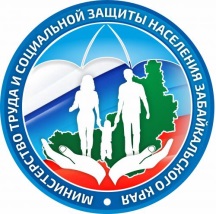 Показатели, характеризующие работу по информированию работников по вопросам ВИЧ - инфекции на рабочих местах среди работодателей в 2021 году№п/пПоказатели2021 год1.Наличие Программы по профилактике и повышению уровня информированности работников по вопросам ВИЧ/СПИДа на рабочих местах, да/нет2.Наличие информационных уголков и стендов в организации о проблемах и профилактике ВИЧ - инфекции, да/нет3.Наличие информационных раздаточных материалов (листовки, брошюры, памятки, буклеты) о проблемах ВИЧ - инфекции,  предоставленных Центром по профилактике и борьбе со СПИД и (или) разработанных работодателем самостоятельно, да/нет4.Наличие соглашения между администрацией организации и Центром СПИД о реализации программ по профилактике ВИЧ/ СПИДа на рабочих местах, да/нет5.Проведения семинаров, круглых столов по вопросам предупреждения и профилактики ВИЧ - инфекции,  да/нет6.Проведение информационных лекций с представителями Центра по профилактике и борьбе со СПИД по вопросам предупреждения и профилактики ВИЧ - инфекции, да/нет7.Показ информационных видеофильмов о проблемах ВИЧ/ СПИДа и методах профилактики ВИЧ - инфекции, да/нет8.Количество акций по добровольному и конфиденциальному консультированию и тестированию на ВИЧ - инфекцию на рабочих местах9.Численность работников, прошедших добровольное тестирование на ВИЧ - инфекцию, чел.10.Удельный вес работников, прошедших добровольное тестирование на ВИЧ - инфекцию, от общего количества работников организации, %/ нет11.Наличие локальных нормативных актов, содержащих требования охраны труда по вопросам ВИЧ/ СПИДа, да/нет12.Наличие в коллективном договоре организации раздела/приложения по профилактике ВИЧ/СПИДа на рабочих местах и недопущению дискриминации и стигматизации работников, живущих с ВИЧ, да/нет13.Проведение индивидуального  информирования работников по вопросам ВИЧ - инфекции на рабочих местах при проведении вводного инструктажа, да/нет14.Проведение  информирования работников по вопросам ВИЧ - инфекции при проведении инструктажей на рабочем месте, да/нет15.Материальные затраты на мероприятия по информированию работников о проблемах ВИЧ-инфекции и ее профилактике,  тыс. рублей15.запланировано, всего 15.фактически использовано15.в расчете на одного работника